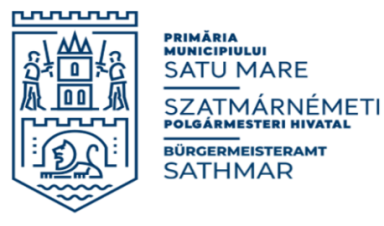 Către,Primăria Municipiului Satu Mareprin  prezenta,  depun  în completare la cererea nr. ....................... din data de ......................................., următoarele documente:    ......................................................................................................................................................................................................................    ......................................................................................................................................................................................................................    ......................................................................................................................................................................................................................    ......................................................................................................................................................................................................................    ......................................................................................................................................................................................................................Subsemnatul …………………………………….………………………, prin prezenta, declar că am fost informat că, datele cu caracter personal sunt prelucrate în scopul și pentru îndeplinirea atribuțiilor legale ale instituției. Am luat la cunoștință faptul că, informațiile din cererea depusă și din actele anexate la acestea, vor fi prelucrate de PRIMĂRIA SATU MARE, cu respectarea prevederilor Regulamentului (UE) 679/2016, privind protecția persoanelor fizice în ceea ce privește prelucrarea datelor cu caracter personal și libera circulație a acestor date. Data  ...........................................................              Semnătura  ..............................................................